Художественное творчество.Аппликация «Ракета в полете» - продолжать учить вырезать, правильно держать ножницы, аккуратно наклеивать. Создавать образ ракеты.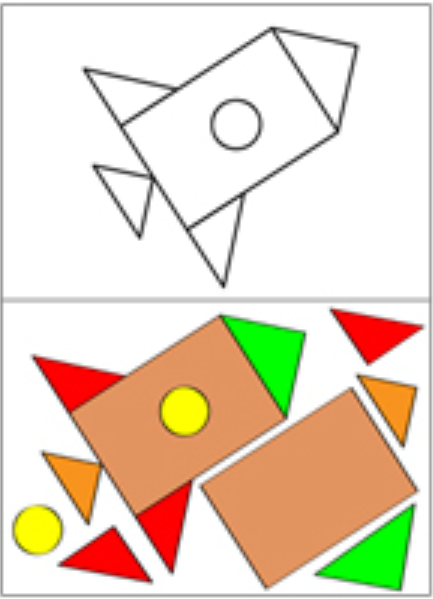 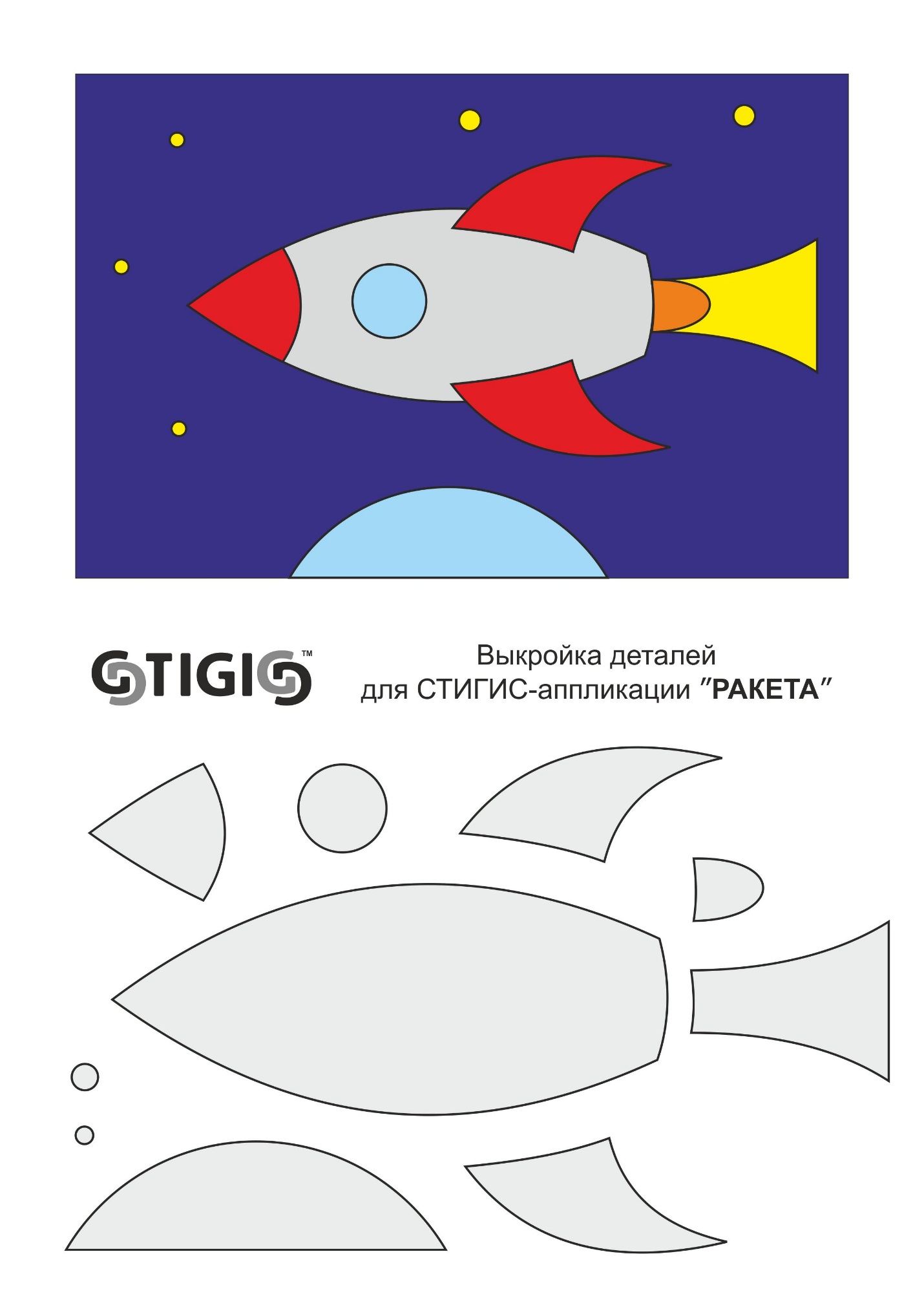 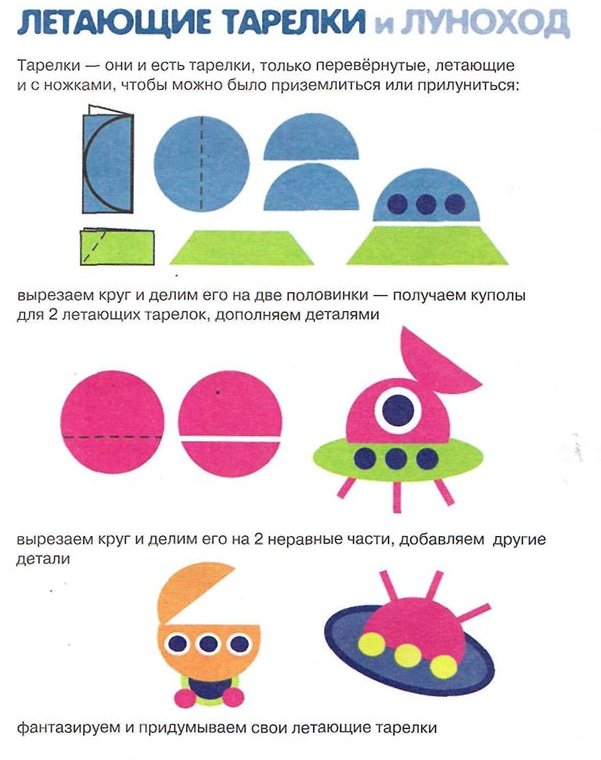 